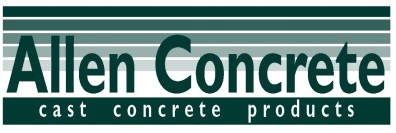 DECLARATION OF PERFORMANCE_________________________________________________________________________ Product code          			14TCProduct description  			External corner post 2075x125x125                                         		For chain link fencing      Intended use    				Non structural and light structural boundary fencingName and registered address		Allen Concrete Ltd of the manufacturer:			38 Willow Lane, Mitcham, Surrey, CR4 4NA, UKSystem of attestation of conformity	System 4Number of dated version 		EN 12839:2012 Elements for fencesof the European standardDeclared performanceFor geometrical data, see the Technical Documentation.Technical DocumentationProduct catalogueWebsite: www.allenconcrete.co.ukThe performance of the  product identified in points 1 & 2  is in conformity with the declared performance  in point 7. This declaration of performance is issued under the sole responsibility of the manufacturer identified in point 4.Signed for and on behalf of Allen Concrete Ltd by:…………………….RP Topp (Managing Director)1st July, 2013Essential CharacteristicsPerformanceCompressive Strength45N/mm2Ultimate tensile strength of reinforcing steelNPDTensile yield strength of reinforcing steelNPDLoadbearing capacityNPDDurabilityClass 1